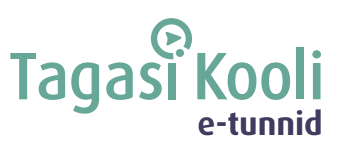 Tööleht “Milline on Chinook kopterite roll?”2022. aasta novembris allkirjastasid Ühendkuningriik ja Eesti kokkuleppe, mille raames jõudsid Eestisse Chinook helikopterid. Tänases tunnis saame teada, miks kuuleme võimsaid helikoptereid Eesti kohal ringi tiirutamas ning näeme Chinook helikopterit nii seest kui väljast.
Kasuta töölehte nii: enne otseülekannet osale klassiarutelusotseülekande ajal küsi esinejalt küsimusi  pärast otseülekannet tee ülesandeidENNE OTSEÜLEKANDE VAATAMIST OSALE KLASSIARUTELUSArutage klassiruumis:Kas oled näinud õhuväe helikoptereid Eesti kohal lendamas?Milliseid riigikaitseõppusi oskad nimetada? Kas keegi sinu pereliikmetest on mõnel osalenud? Kas mõni neist on toimunud sinu kodupiirkonnas?OTSEÜLEKANDE AJAL KÜSI KÜSIMUSIEt saada vastuseid enda jaoks olulistele küsimustele, saad otseülekande ajal esinejale küsimusi esitada. Selleks ütle oma küsimus õpetajale, kes selle esinejale edastab.Kaari 12. klass, Kurtna Kool. Kuidas saada presidendiks? Ole küsimust sõnastades viisakas ja täpne. Sinu küsimusi näevad kõik, kes samal ajal otseülekannet vaatavad. Mida varem jõuad küsimused saata, seda suurema tõenäosusega jõuame vastata.OTSEÜLEKANDE JÄREL TEE ÜLESANDEIDKasuta Kaitseministeeriumi, Eesti Kaitseväe ja Välisministeeriumi kodulehte ja leia vastused järgmistele küsimustele:Miks Chinook helikopterid Eestis viibivad?………………………………………………………………………………………………………………………………………………………………………………………………………………………………………………Mille jaoks kasutatakse Chinook helikoptereid?………………………………………………………………………………………………………………………………………………………………………………………………………………………………………………Märgi logo juurde, millise Eesti kaitseväe üksusega on tegu.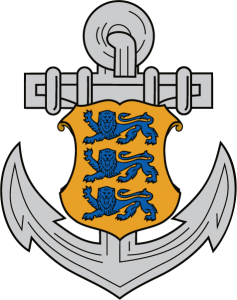 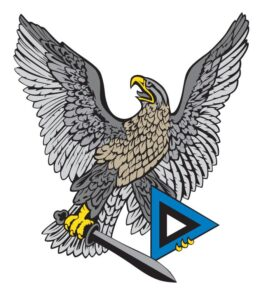 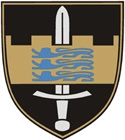 Milline on Eestis õhuväe peamine ülesanne?………………………………………………………………………………………………………………………………………………………………………………………………………………………………………………Ämari lennubaas Harjumaal on üks õhuväe osadest. Millised on selle kolm põhilist ülesannet?………………………………………………………………………………………………………………………………………………………………………………………………………………………………………………Millised erinevad õhusõidukid kuuluvad Eesti õhuväele?………………………………………………………………………………………………………………………………………………………………………………………………………………………………………………Millal sai Eestist NATO liige?………………………………………………………………………………………………………………………Milline on NATO peamine eesmärk?………………………………………………………………………………………………………………………Millised on NATO põhiülesanded?………………………………………………………………………………………………………………………Tabelist on puudu mõned NATO liikmesriigid ja aastad, millal riigid on NATOga liitunud. Lisa puuduv info.Miks aitavad NATO liitlasriigid oma hävitajatega turvata Balti riikide õhuruumi?………………………………………………………………………………………………………………………………………………………………………………………………………………………………………………2016. aasta juunis otsustasid 28 NATO liitlasriigi juhid Varssavi tippkohtumisel muutunud julgeolekukeskkonna tõttu paigutada alliansi lahingugrupid Eestisse, Lätti, Leetu. Milliste riikide üksused on Eestis? Tõmba nende riikide lippudele ring ümber.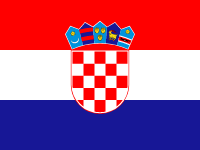 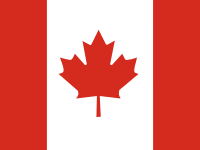 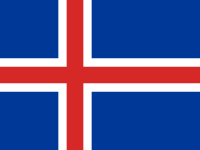 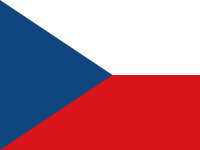 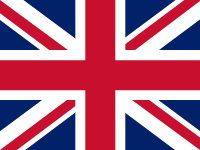 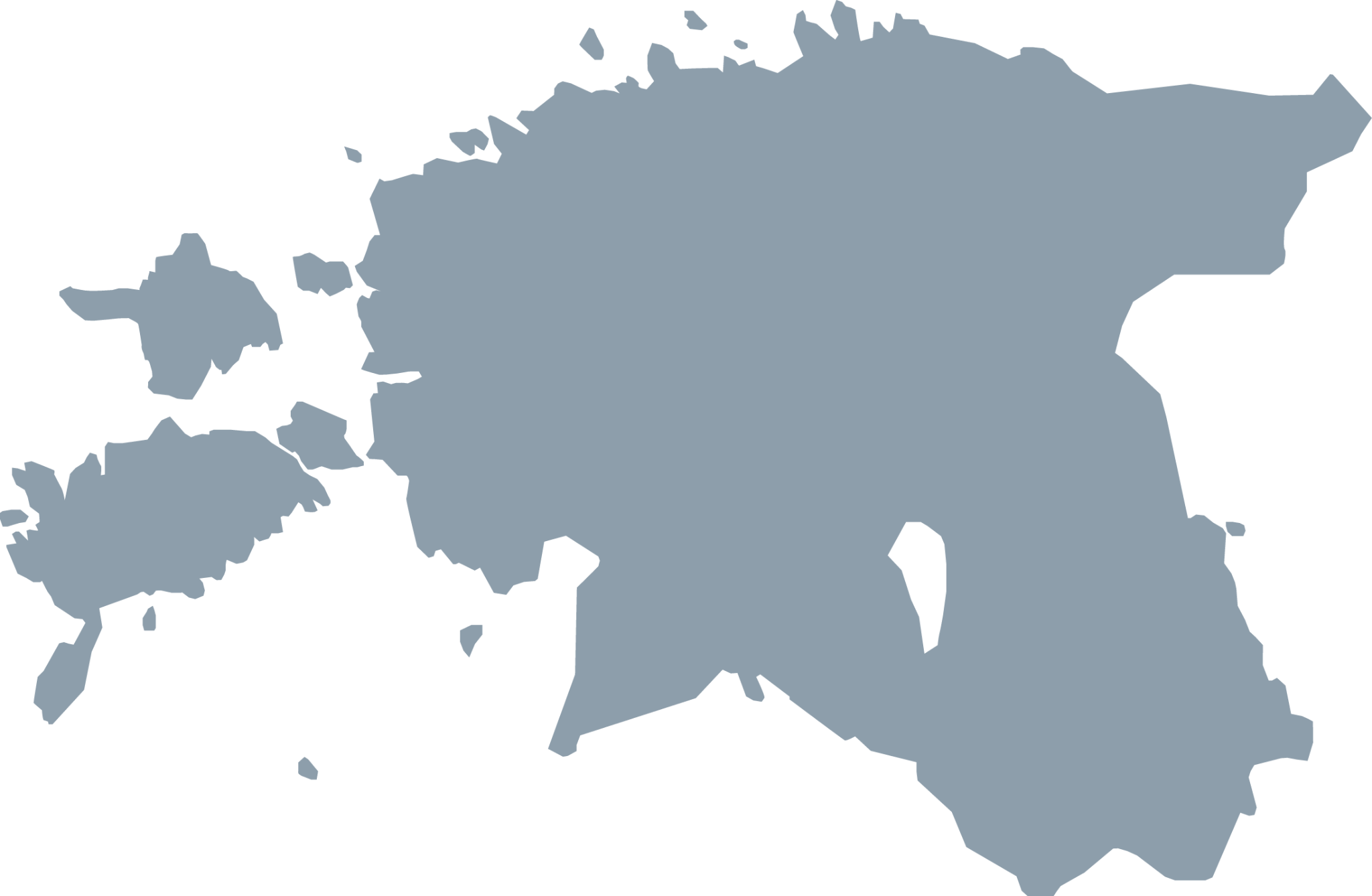 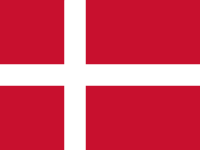 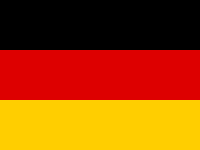 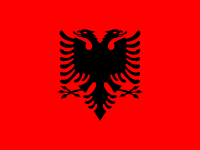 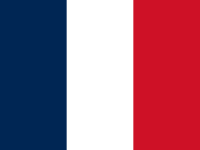 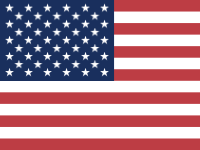 Liitumise aastaRiik/Riigid1949Belgia, Kanada, Taani, Prantsusmaa, Island, Itaalia, Luksemburg, Holland, Portugal, Suurbritannia, …………….., ……………………….1952Kreeka, Türgi…………….Saksamaa1982Hispaania1999Tšehhi, Ungari, …………….2004Bulgaaria, Rumeenia, Slovakkia, Sloveenia, ………………….., ………………………, …………………..2009Albaania, Horvaatia……………..Montenegro2020 ………………………………